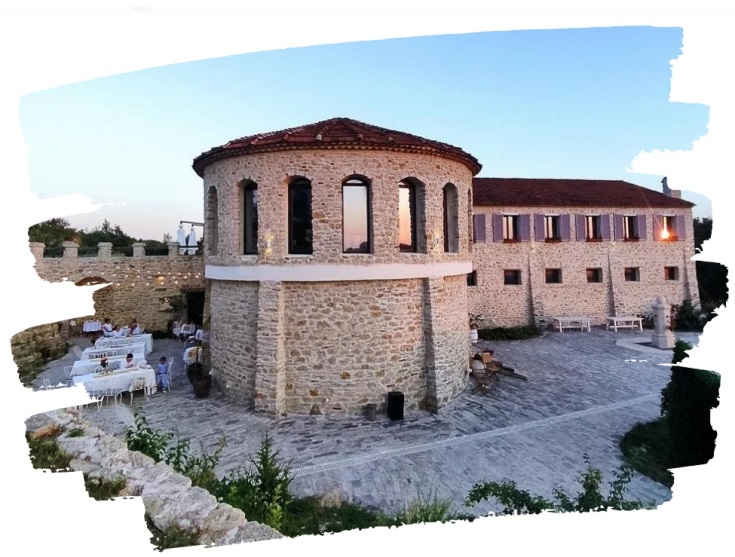 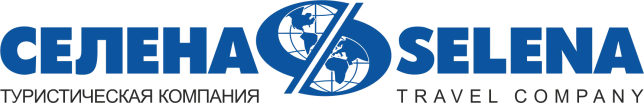 Семейная винодельня ШАТО АНДРЕ и отдых на мореЭкскурсионный тур1 деньСтоимость тура: 2 500 руб./чел.ООО ТК «СЕЛЕНА» оставляет за собой право изменять порядок и время проведения экскурсий, сохраняя программу в целом!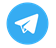 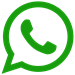 07:00Выезд группы автобусом из Краснодара от Драмтеатра. Переезд в х. Школьный, Крымский р-н (~160 км). По пути ведется трассовая экскурсия, туристы узнают много интересного об истории и культуре виноделия.«Шато Андре» - семейная винодельня, которая находится в Крымском районе, х. Школьный. Архитектура винодельни выполнена в старинном стиле Прованс. При строительстве использовались в основном природные элементы: природный туф, старая черепица 19-20 века, кирпич и натуральное дерево.Территория винодельни представляет собой агротуристический комплекс, состоящий из 85 га виноградников, замка-винодельни, настоящего винного погреба с арочным сводом, выполненного по старинным технологиям, смотровой башни, пасеки, семейного ресторана, кофейни, магазина и множества уникальных фото-локаций, позволяющих вам не только насладиться неповторимой эстетикой, но и сохранить об этом месте долгую красивую память.Сортовой состав виноградников подобран с акцентом на Францию и Австрию: Совиньон Блан, Шардоне, Рислинг, Грюнер Вельтлинер, Алиготе, Траминер, Мускат Белый, Пино Гри, Цвайгельт, Мерло, Каберне Совиньон, Пино Нуар, Каберне Фран. 11:00-12:30Вас ждет экскурсия на винодельню с дегустацией 6 образцов вин. На закуску предложат сырную тарелку изысканных сортов сыра.Свободное время для прогулки по территории и фото. Обед в фермерском кафе (по желанию за доп.плату)14:00Переезд в ст. Благовещенская (~60 км). Свободное время для отдыха на пляже.Станица Благовещенская - тихое и спокойное место на золотых песках Черноморского побережья. Станица расположена между двумя солёными лиманами (Витязевским и Кизилташским) с лечебной грязью и Чёрным морем. Здесь всегда ясная погода. Вода в море кристально чистая, без тины и водорослей. На пляжах всегда есть место, каждый может поваляться на мягком песке. Пляжи регулярно убирают.18:00Выезд группы в Краснодар22:00Прибытие группы (время прибытия указано ориентировочно)В стоимость тура включено: транспортное обслуживаниеэкскурсионное обслуживаниестраховка от несчастного случаяДополнительно оплачивается: питание на маршрутеэкскурсия  с дегустацией - 1 500 руб.без дегустации – 1 000 руб.Стоимость входных билетов может меняться!ООО Туристическая компания «СЕЛЕНА»350058, Россия, город Краснодар, ул. Ставропольская, 330info@selena-travel.ru | www.selena-travel.ru+7 861 233 74 00 | 235 85 65 | 233 75 98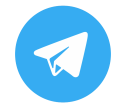 +7 988 387 81 27,           +7 989 837 00 68